Методическая разработка классного часак 75 – летию Великой ПобедыМКОУ «Чухверкентская СОШ»,Сулейман-Стальского района, республика ДагестанМетодическая разработка классного часа «И помнит мир спасенный,Тех земляков, что не пришли с войны»для учащихся 8 классаУчитель: Рамазанова М.Р.МКОУ «Чухверкентская СОШ», Сулейман-Стальского района, РД2019 г.Оглавление.АннотацияПояснительная запискаЦель и задачиПриложениеАннотация.Данная методическая разработка классного часа предназначена для учащихся 8 класса совместно с родителями, с уважаемыми жителями села Чухверкент. В организационной части классного часа создается эмоциональный настрой у учащихся, торжественная обстановка. Таким образом, именно в процессе контакта с опытными взрослыми людьми происходит понимание учащихся технорм и правил поведения, которые он должен сформировать у себя. Достижение целей воспитания осуществляется, как правило, в процессе реализации совокупности методов и форм воспитания. Сочетание этих методов в каждом случае адекватно поставленной цели и уровню воспитанности детей. Задача совершенствования методов стоит постоянно и каждый воспитатель в меру своих сил и возможностей ее решает,  внося в свою разработку свои частные изменения, дополнения, соответствующие воспитательному процессу.В основной части классного часа учащиеся слушают интересный  рассказ жителя села Таривердиева А. о событиях  ВОВ, о страшных испытаниях, выпавших  на плечи односельчан . В  ходе классного часа  учащиеся с родителями и приглашёнными  гостями собрали большой и интересный материал о своих прадедах, земляках на Интернет –ресурсах, по Книге Памяти Сулейман –Стальского  района. Было использовано много местного материала  в классных мероприятиях. Это делает исторические события более интересными и познавательными, развивает интерес к героическому прошлому своего родного края .Разработанный  классный час содержит межпредметные  связи:  русская литература (поиск информации и работа с текстом), история родного края,  музыка,  искусство.  Результаты этого мероприятия можно использовать при проведении уроков истории и уроков мужества подрастающего поколения.Пояснительная записка.Одной из задач воспитания школьников является патриотическое воспитание. В канун празднования 75-летия Победы над фашистом тема Великой Отечественной войны очень значима, а в России она никогда не теряла своей актуальности.Классный час: «И помнит мир спасенный,                            Тех земляков, что не пришли с войны»Предполагает пропаганда патриотического воспитания путем вовлечения учащихся, родителей, общественности в совместные мероприятия по патриотическому и духовно-нравственному воспитанию. Проводится мероприятия, чтобы сохранить память о земляках-участниках ВОВ, формирование в детях чувства любви за свою малую Родину. Мы, правнуки воевавших, если не передадим детям какие ужасы пережили наши дедушки и бабушки, семейная нить может прерваться. Через года, через века нужно помнить, чтобы такого ужаса не повторилось! Наши дети и подрастающее поколение рассказали своим детям о священной войне 1941 – 1945 г.Цель: воспитание чувства гордости за свою Родину на примерах героического прошлого прадедов учащихся, подвиги их родных земляков в суровые военные годы.Задачи: Узнать все сведения  о воевавших родственниках учащихся жителях села ЧухверкентВоспитывать любовь  к Родине, гордость за победу дагестанского народа в ВОВСпособствовать сплочению семейных связей.Оборудование: Компьютер, музыкальное сопровождение М.Бернес «Журавли»Выставка книг и альбомов, посвященных событиям ВОВ с историческими справками селаФотографии из семейного альбомаПодборки старых газет, отражающие подвиги сражений, грамоты и поощрения, награды.Ожидаемые результаты:Формирование у школьников готовности к защите РодинеФормирование у учащихся гуманистического взгляда на мир.Изготовление транспортов с фотографиями фронтовиков для дальнейшего участия в акции – шествии «Бессмертного полка»Ход занятия:Организационный моментЗвучит музыка М.Бернес «Журавли». Все садятся на свои места, музыка становится тише.Учитель: Добрый день, уважаемые ребята, гости! Сегодня у нас необычный классный час с вашими родственниками. Кто может сказать какая это звучит музыка и почему я выбрала эту песню?Дети:М.Бернес «Журавли». Мы выбрали, ее потому, что наш классный час посвящается Победе в Великой Отечественной войне.Учитель:Конечно, сегодня наш классный час посвящен памяти наших прадедов, солдат и офицеров, не вернувшихся с фронтов в 1941 – 1945 годах, и подвигу наших односельчан к великому сожалению, ребята не все ветераны дожили до наших дней. Несомненно, их подвиги навсегда останутся в нашей памяти, а вы, обязательно расскажите о них своим детям.Актуализация знаний:Учитель: У нас сегодня в гостях уважаемый житель села Таривердиев Абумуслим – наставник будущих воинов.Вступительное слово Таривердиеву А.Гость рассказал о начале войны, как обрушилась война на жителей села, стойко перенесенные земляками тяготы и невзгоды войны.Основная часть:Ведущий 1:К нам в гости пришли, люди, которые на своих плечах выносили тяготы страшный войны, прошли огромный жизненный  путь с потерями и невзгодами, радостями и печалями.Ведущий 2:В рамках мужественных защитников Родины находилось 160 тысяч посланцев Дагестана, которые проявили беспримерный в истории стойкость, доблесть, героизм, совершали бессмертные боевые подвиги. Они навсегда останутся живыми и близкими. Это они пришли сквозь огонь и дым, мерзли в окопах и переплывали. Ледяные реки, чтобы отстоять землю, на которой мы сейчас с вами живем.Ведущий 1:За боевые заслуги на фронтах ВОВ наших земляков удостоены звания Героя Советского Союза, 13 человек стали кавалерами ордена Славы всех степеней, около 54 тысяч уроженцев Дагестана вернулись с фронта с орденами и медалями.Учитель предлагает фотографии земляков бессмертного полка, фотографии семейного альбома, где отражены подвиги односельчан (Приложение 1), книга Памяти Дагестана (Приложение 2).Ведущий 2:Дагестанский народ, как и все другие братские народы нашего Отечества, достойно выполняли свой долг перед Родиной. На нашем сегодняшнем празднике присутствуют труженики тыла, уважаемые люди.Сквозь время говорят с нами те, кто уже никогда не вернется, не обнимет детей, внуков, друзей. Почтим минутой молчания память тех, кто отстоял мир, ценой жизни.Ведущий 1:К сожалению, на нашем празднике не смогут присутствовать ветераны участники войны Абасмирзоев А., Абдулкадыров М., Алисултанов А., Абасмирзоев К., Алимов А., Яралиев Я., Ярметов Я., Тарашов М. Страна запомнит навсегда их имена.Заключительная часть.Учитель:Сегодня мы мысленно вернулись в прошлое нашего села. Мы вспомнили о страшной войне, о потерях, о подвигах наших прадедов. Ученики выходят  с портретами своих героев, рассказывает об их подвигах (Приложение 3)Учащиеся и гости вместе исполняют песню «День Победы»Список литературыУтренники в старшем и среднем звене (5 – 8 кл). Для школьного возраста. М.Н.Коршунова 2006 г. 212 стр.Интернет источники:obd – memorial.ru /html/https//pamaat – naroda.ru/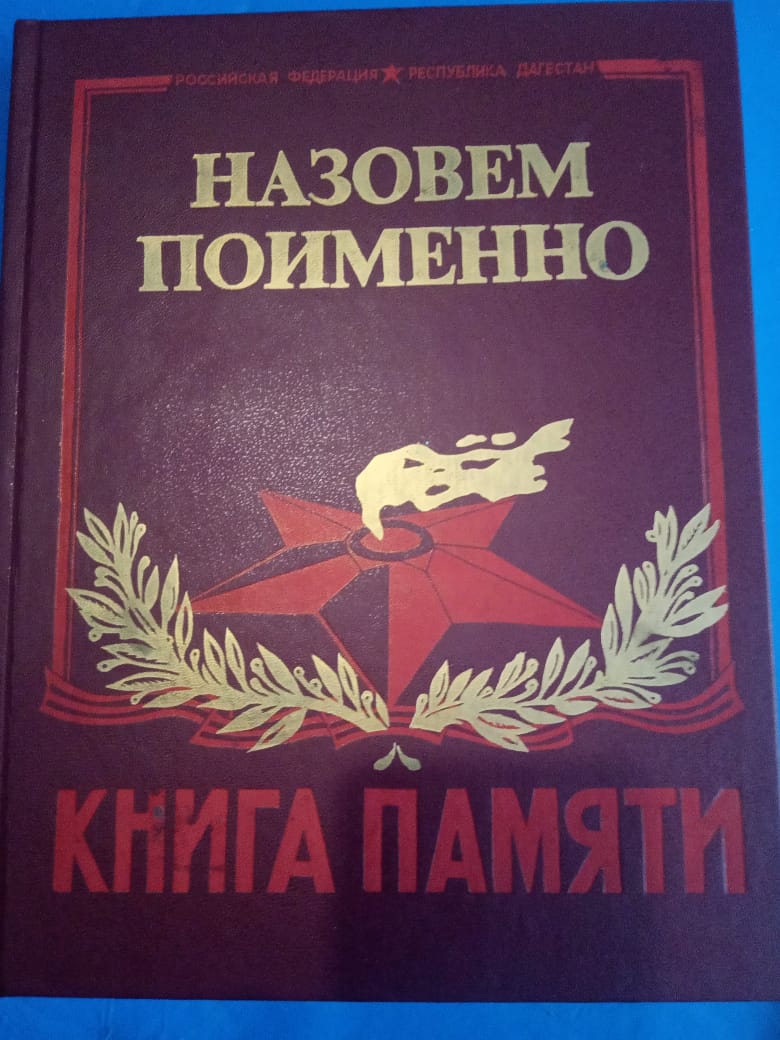 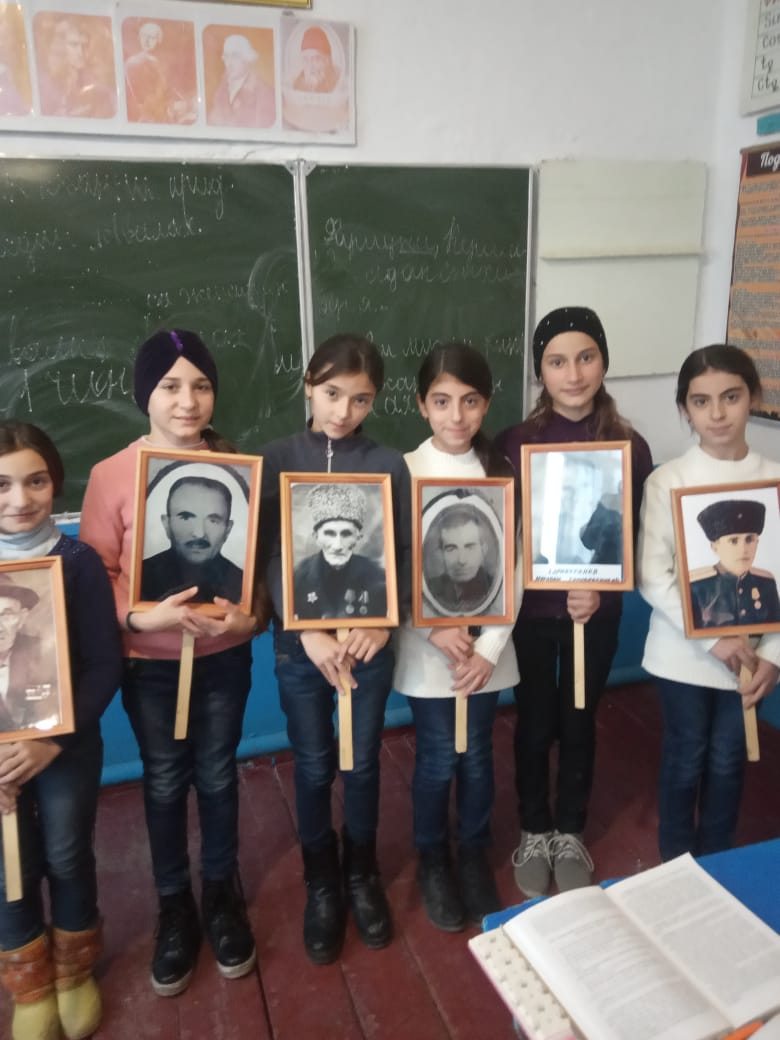 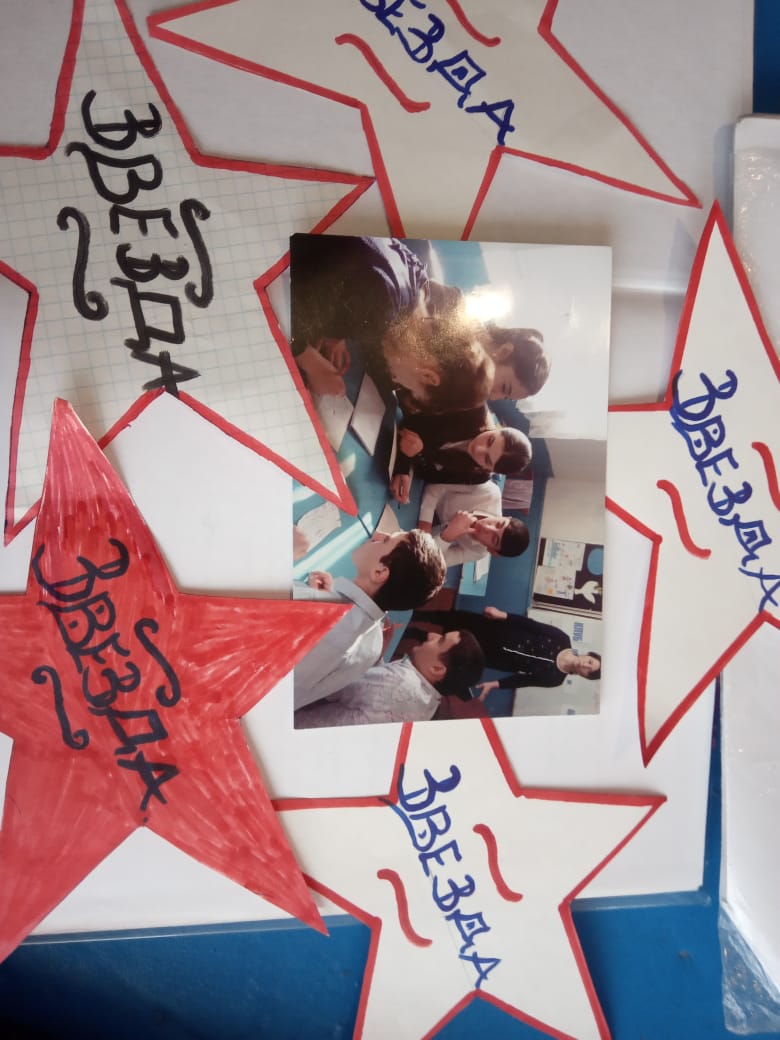 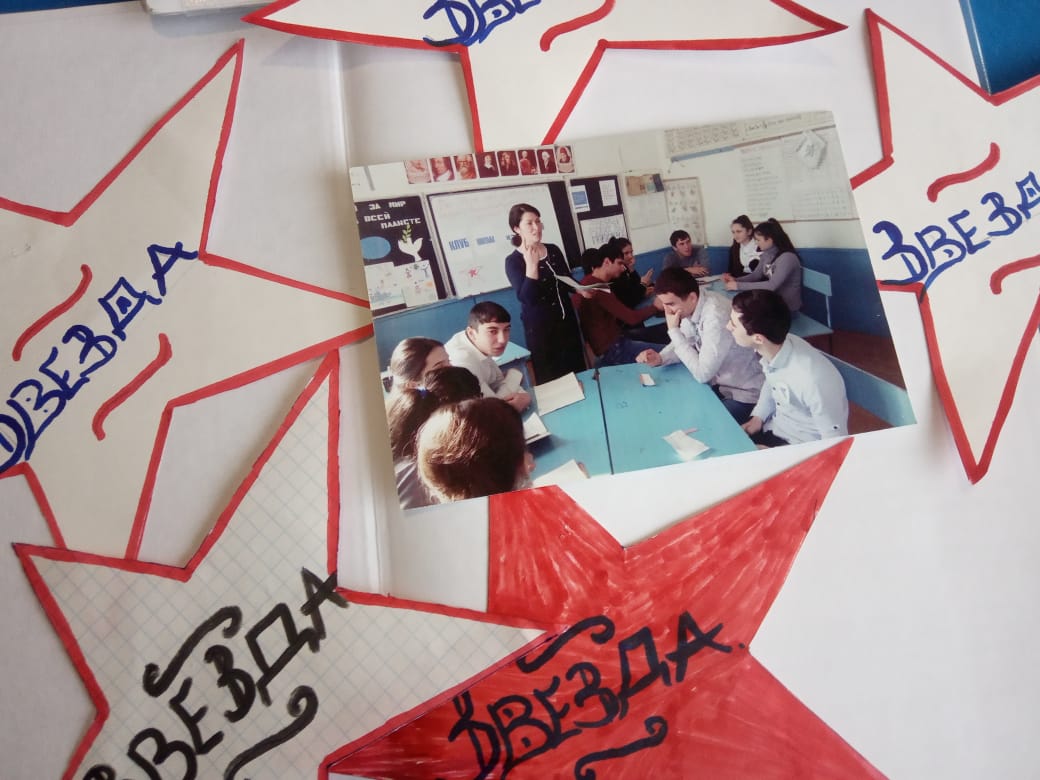 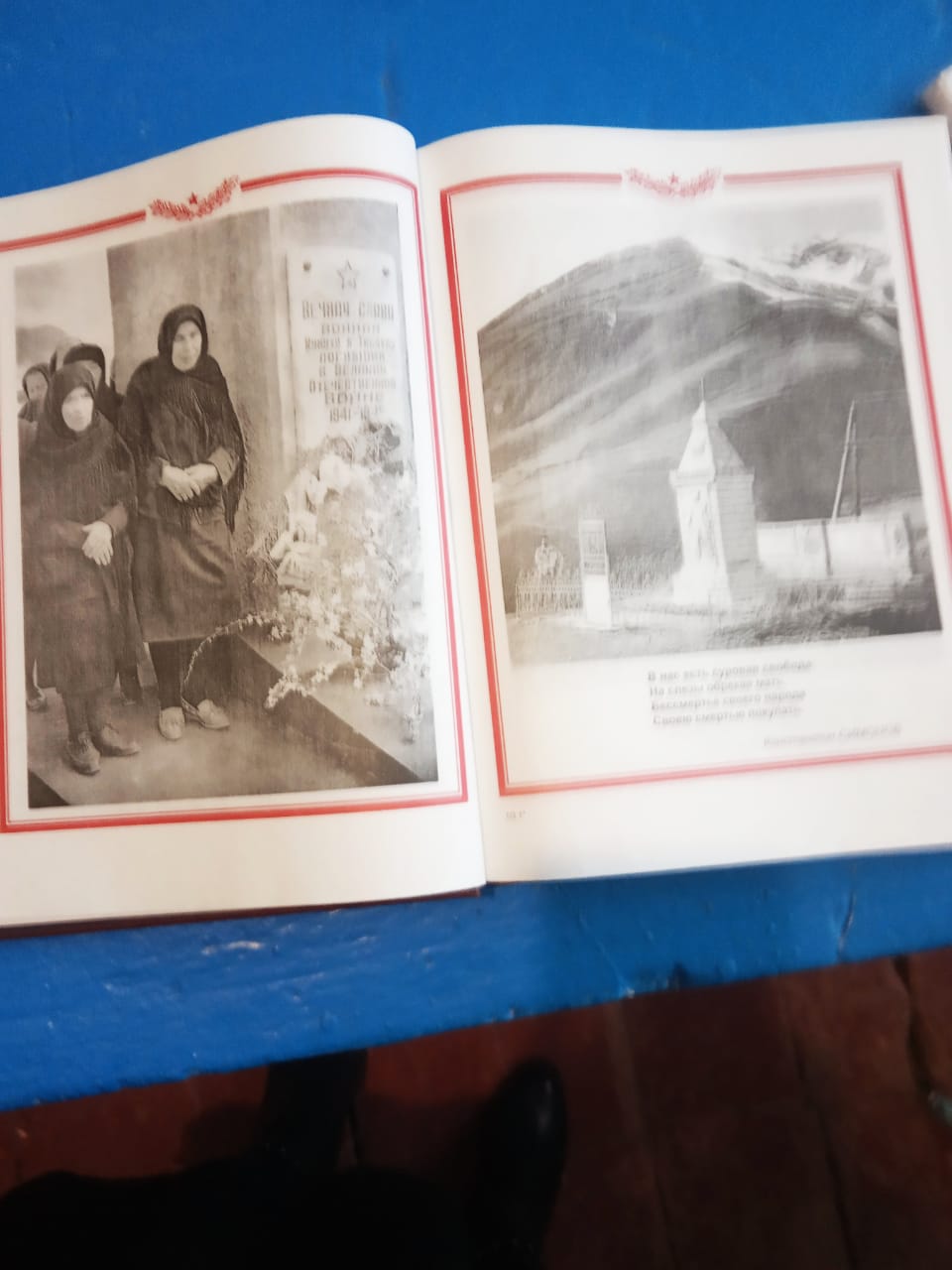 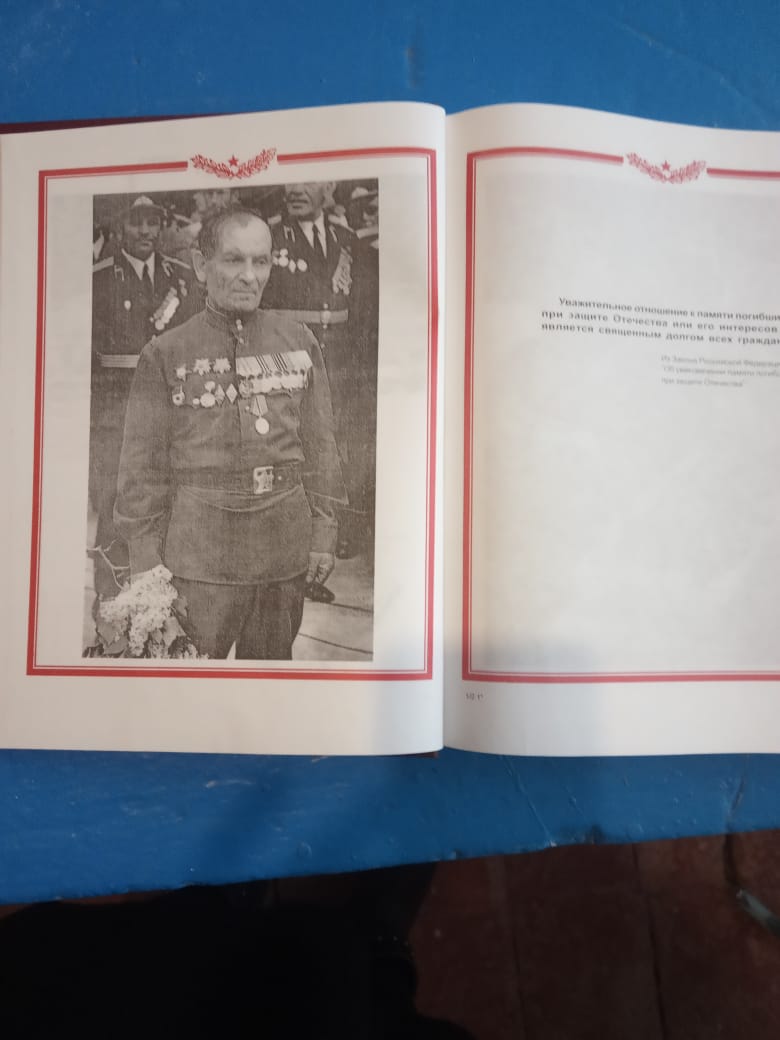 